Методические рекомендации для студентаТема занятия: «Карбоновые кислоты: классификация, номенклатура, изомерия»Значение темы: Карбоновые кислоты многообразный класс органических соединений, многие из которых имеют большое практическое значение промышленности, быту, медицине. Так водные растворы уксусной кислоты поступают в продажу под названием под названием уксуса (3-5% раствор) и уксусной эссенции (70-80% раствор) и широко используется в пищевой промышленности. Кроме того, уксусная кислота является сырьем для получения многих важных органических веществ, например, на её основе получают вещества – гербициды – используемые для борьбы с сорняками.Натриевые и калиевые соли стеариновой и пальмитиновой кислот хорошо растворимы и обладают моющим действием и являются основой для получения мыла.На основе теоретических знаний и практических умений обучающийся должензнать:строение, классификацию, номенклатуру карбоновых кислот.уметь:составлять структурные формулы изомеров карбоновых кислот и давать им названия.План изучения темы:1. Контроль исходного уровня знанийКакие органические соединения относятся к карбоновым кислотам? Напишите общую формулу предельных одноосновных карбоновых кислот.Как даются названия карбоновым кислотам по систематической номенклатуре? Приведите примеры.Из предложенного списка веществ выпишите только формулы карбоновых кислот. Дайте им названия по систематической номенклатуре.1) СН2 – СН2 – СООН                                       2)              CH3     |                                                                                         |    CH3                                                                            CH3 – CH                                                                                                |                                                                                              CH2 – COOH 3) CH3 – CH2OH                                                  4) CH3 – CO – C2H55) C5H10O                                                             6) CH3 – (CH2)16COOH7) (CH3)2CH – COOH                                          8) CH3 – CH2 – CH – COOH                                                                                                            |                                                                                                           CH39)        CH3                                                                  10) HOOC – COOH            |         OCH3 – C – C             |         OH           CH32. Содержание темыКарбоновые кислоты − это производные углеводородов, в молекулах которых 1 или несколько атомов водорода замещены на карбоксильную (-ые) группу (-ы) -СООН..Общая формула: R – (СООН)nКлассификацияПо строению радикала:1. предельные кислоты – производные предельных углеводородов алканов                     Например, уксусная кислота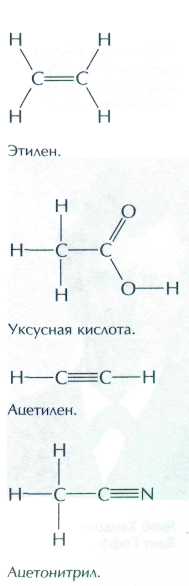 2. непредельные – производные непредельных углеводородов алкенов и алкинов              Например, СН2=СН–СООН – акриловая, пропеновая                                 НС=С–СН2ОН – пропангиловый, пропин-2-ол-13. ароматические – производные ароматических углеводородов аренов             Например, бензойная кислота                                                                        СООН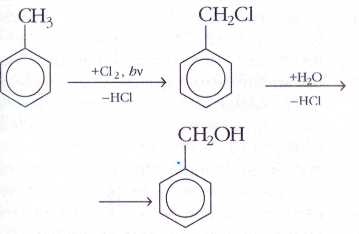 По количеству функциональных групп -СООН:1. Одноосновные (монокарбоновые) (n=1) СН3–СН2–СООН – пропановая2. Двухосновные (дикарбоновые) (n=2) СООН–СООН – щавелевая3. Трёхатомные (трикарбоновые) (n=3)               Например, лимонная                                                             ОНСООН–СН2–С–СН2–СООН    СООНПравила номенклатурыНайти самую длинную цепь, содержащую -СООН группуПронумеровать, начиная от атома углерода (С), к которому присоединена группа -СООННазвать углеводород самой длинной цепиОбозначить группу -СООН окончанием -овая кислота.* Количество карбоксильных групп указывается в названии префиксами ди-, три-, тетра- Гомологический ряд монокарбоновых кислот3. Самостоятельная работа студентовВыполните упражнения для самостоятельной работы студента.Задания для самостоятельной работы студентапо теме «Карбоновые кислоты: классификация, номенклатура, изомерия»Напишите структурные формулы следующих соединений: 2-метилбутановая кислота3,4-диметилпентановая кислота5,5-диметилгексановая кислота2-метилпропановая кислота3-этилпентановая кислота2-метилиомаслянная кислотакапроновая кислотаКакие виды изомерии характерны для предельных одноосновных карбоновых кислот?Начиная с какого представителя гомологического ряда карбоновых кислот возможна изомерия? Напишите формулы этих изомеров и назовите их.Напишите структурные формулы кислот с молекулярной формулой С5Н10О2 и назовите их по систематической и тривиальной номенклатуре.Сколько изомеров можно составить для вещества состава С7Н14О2, содержащих в главной цепи шесть атомов углерода?Напишите изомер для масляной кислоты, относящийся к другому классу органических соединений.ФормулаНоменклатураНоменклатураНоменклатураФормулаИсторическая (тривиальная)Заместительная (международная, ЮПАК)Название кислотного остаткаНСООНмуравьинаяметановаяформиатСН3 СООНуксуснаяэтановаяацетатС2Н5 СООНпропионоваяпропановаяпропионатС3Н7 СООНмаслянаябутановаябутиратС4Н9 СООНвалериановаяпентановаявалератС5Н11 СООНкапроноваягексановаякапронатС6Н13 СООНэнантоваягептановаяэнантонатС7Н15 СООНкаприловаяоктановаяоктанатС8Н17 СООНпеларгоноваянонановаянонанатС9Н19 СООНкаприноваядекановаякапринат